AD:                   SOYAD:                SINIF:            NO:ÇAMLIBEL ŞEHİT KAMİL YELMEN ANADOLU LİSESİDKAB 12.SINIF 1 DÖNEM 2 SINAV SORULARI1.  "... Kulları içinden ancak âlimler, Allah’tan (gereğince) korkar..." (Fâtır suresi, 28. ayet) Yukarıda verilen ayetin ana konusu aşağıdaki seçeneklerden hangisidir?A)Tefekkür        B) İlim öğrenme        C) Yaratılış        D) Akıl sağlığı        E) Medeniyet2. İslam dünyasında en çok kabul edilen itikadi mezheplerden birisi olan Maturidilik mezhebinin kurucusu İmam Maturidi’nin eserinin ismi nedir?A) Kitabü’t-Tevhid     B) Mesnevi     C) Divan-ı HikmetD) Sahn-ı Semân        E) Makâlât3. ……………………………………… mezhebine göre Kur’an-ı Kerim, ilk ve en önemli kaynaktır. Fakat sünnet konusunda diğer mezheplerden farklı olarak Hz. Peygamber’in sünnetinin yanı sıra, masum (günahsız) olarak kabul ettikleri on iki imamın söz ve fiillerini de sünnet olarak değerlendirirler.Yukarıdaki boşluğa gelmesi gereken eser adı aşağıdakilerden hangisidir?Hanefilik B) Caferilik C) Eş’arilik D) Maturidilik E) Şafiîlik İslam medeniyetinde ilk kez yüksek seviyede ilmî araştırmaların yapıldığı eğitim kurumları aşağıdakilerden hangisidir?A) Beytü’l hikme B) Suffe C) Nizamiye MedresesiD) Sahn-ı Semân E) Dârul’l-Erkamhttps://www.sorubak.com 5.  Aşağıdakilerden hangisi kimya alanında çalışmalar yapmıştır?A) Belhi          B) Pîrî Reis         C) Evliya ÇelebiD) Uluğ Bey     E) Aziz Sancar6.  Tıp alanında Ebu Bekir Râzî, İbnü’n-Nefs, Biruni, İbn Sinâ, Akşemsettin gibi bilim adamları önemli çalışmalar yapmışlardır. Bunlardan İbn Sina’nın ………………………… adlı eserleri beş yüz yıl Avrupa’da tıp okullarında ders kitabı olarak okutulmuştur. Hâlen Paris Üniversitesinde büstü bulanan İbn Sina’nın özellikle bitkisel tedavi yolları ile ilgili yaptığı çalışmalar geçerliliğini günümüzde de devam ettirmektedir. Yukarıdaki boşluğa gelmesi gereken eser adı aşağıdakilerden hangisidir?A) Tıbbın Sırları       B) Er–Risale C) el-Kanun fi’t-TıbD) El- Usul Fi’t-Tıb   E) Eş – Şifa7. Fatih dönemi medreselerine ne ad verilir?A) Sahn-ı Semân     B) Beytü'l-Hikme      C) Nizamiye     D) Süleymaniye     E) Enderun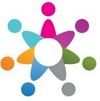 www.eegitimim.com 8. Ahilik teşkilatının inanç, adap, ilke, kural ve esaslarının yazılı olduğu kaynaklara ne ad verilir?A) Fütüvvetname         B) Seyehatname        C) Kararname        D) Siyasetname        E) Fetihname9. Müslüman Türk Devletlerinden olmayan hangisidir?A) Karahanlılar        B) Göktürkler        C) Tolunoğulları         D) Selçuklular        E) İhşitler10. Türklerin İslam’ı benimsemesinde hangisi etkili olmamıştır?A) Türklerin Göktanrı inançları ile İslam’ın Allah inancı arasında yakın benzerliklerin bulunması.B)  Türklerin ahiret inancına sahip olması. C)İslamiyet’teki cihat anlayışının Türklerin ideallerine, alplik ülküsüne ve gaza ruhuna uygun olması.D) Türkler ve Emevilerin iyi ilişkiler kurması.E) Müslümanlarla kurulan olumlu ilişkiler, onların ticaretteki güzel ahlakı, dürüstlüğü ve tanıştıkları  mutasavvıfların insan sevgisi, sabır, tevekkül gibi İslam'ın ahlak ilkelerine vurgu yaparak giriştikleri tebliğ faaliyetleri.11. Aşağıda verilen ayetlerden hangisinin verdiği mesaj farklıdır?A) “...De ki: Hiç bilenlerle bilmeyenler bir olur mu? Şüphesiz, ancak akıl sahipleri bunu hakkıyla düşünür.”(Zümer,9)B) “Kim ilim için yola çıkarsa Allah ona cennete giden yolu kolaylaştırır. Melekler, hoşnutluklarından dolayı ilim talebesine kanatlarını serer. Sudaki balıklara varıncaya kadar yer ve gök ehli âlim kişinin bağışlanması için Allah’a yakarır...”.(Tirmizi,İlim,19)C) “Kim Allah’a ve Peygamber'e itaat ederse, işte onlar, Allah’ın kendilerine nimet verdiği peygamberlerle, sıddıklarla, şehitlerle ve salihlerle (iyi kimselerle) birliktedirler. Bunlar ne güzel arkadaştır.”(Nisa,69)D)“İnsan ölünce üç şey dışında ameli kesilir: Sadaka-i câriye (faydası kesintisiz sürüp giden sadaka), kendisinden faydalanılan ilim ve kendisine dua eden hayırlı evlat.”(Tirmizi,İlim,19)E) “Görmedin mi! Allah gökten su indirdi. Onunla renkleri çeşit çeşit olan meyveler çıkardık. Dağlardan (geçen) beyaz, kırmızı, değişik renklerde ve simsiyah yollar (yaptık)”.(Fatır,27)12. Kanuni dönemi medreselerine ne ad verilir?   A) Sahn-ı Semân     B) Beytü'l-Hikme         C) Nizamiye      D) Süleymaniye     E) Enderun13.Aşağıda verilen kavramları cümlelerle eşleştirelim.(10P)(......) Ak Şemseddin   A) Tarihteki yüksek öğrenim okulları(......) Medrese            B) Mikroptan ilk bahseden kişi(......) Şifahane            C) Hadis ilmin öğretildiği medrese(......) Daru’l-hadis      D) Hastane (.....) Ahmet Yesevi    E) Ebu Hanife (.....) Sarı Saltuk          F) Divan-ı hikmet	 (.....) Hacı Bektaş Veli G) Ahilik (.....) Kırşehir                H) Balkanlar (.....) Fıkhu’l-ekber       I) Makâlât(……)Rasathane       J)Gözlem Evi14.Doğru Şıkkı İşaretleyiniz.(30 P)1Türklerin gruplar halinde İslam dinini benimsemeleri hangi devlet zamanında başlamıştır?Abbasi DevletiEmeviDevleti2Sınır boylarında ve stratejik noktalarda hem düşman saldırılarına karşı gözcülük yapmak hem de yeni fetihler için öncülük yapmak amacıyla kurulan askeri yapılara ne ad verilir?RibatFütüvvet3İslam hukuk düşüncesinin gelişmesinde önemli payı olan, ehlisünnet inancının oluşmasına zemin hazırlayan ve İmamı Azam olarak bilinen mezhep imamlarının ilki kimdir?İmam ŞafiiEbu Hanife4Ehlisünnete uygun bir inanç sistemini yaymaya çalışan, Türkler arasında İslam’ın ve Hanefiliğin yayılmasında önemli rol oynayan, Hanefilerin itikatta bağlı olduğu mezhebin kurucusu olan Türk asıllı âlim kimdir?MaturidîEşari5Hanefi ve maliki mezhebinin usulünü öğrenen, hadisleri merkeze alan bir metot geliştiren, Risale isimli fıkıh kitabı bulunan İslam âlimi kimdir?İmam ŞafiiEbu Hanife6Mevlevilik tarikatının kurucusu, Mesnevi adlı eserin sahibi ve Konya’da türbesi bulunan dünyaca tanınmış tasavvufçu kimdir?Yunus EmreMevlana7Esnaf ve zanaatkârları bir çatıda birleştirerek, işçiliği, kalfalığı ve ustalığı tasavvufi bir ahlak sistemi içinde düzenleyen mutasavvıf kimdir?Ahi EvranAhmet Yesevi8Risaletün Nushiyye ve Divan adlı eserlerin sahibi olan, Tapduk Emre’nin talebesi olan mutasavvıf kimdir?MevlanaYunus Emre9Anadolu’nun ve balkanların İslamlaşmasında büyük rol oynayan, menkıbelerde olağanüstü güçleri olduğundan söz edilen büyük alperen kimdir?Sarı SaltukHacı Bayram-ı Veli10“Sen seni bil sen seni” sözleriyle tanınan, Sultan II Murat’a nasihatlerde bulunan ve Sultan tarafından ilimle meşgul olmaları için müritleriyle birlikte askerlikten muaf tutulan mutasavvıf kimdir?Hacı Bektaşi VeliHacı Bayram-ı Veli